Colegio santa María de Maipú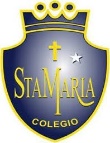 Departamento de artes, tecnología y música.Correo: musicaprimerciclo.smm@gmail.comCanal de YouTube: Departamento de Artes SMM.                  Nivel: Cuarto Básico    Link: https://www.youtube.com/watch?v=MGdMkep5Nr4Guía de retroalimentación Nº7 MÚSICANombre_______________________________________ Curso: _______ Fecha: ______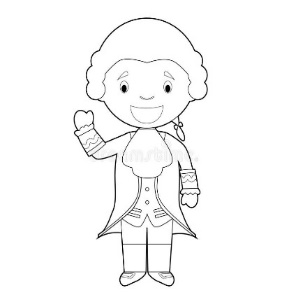 	*Recuerda que las notas musicales llevan un color en particular. En éste caso la nota SOL es de color rojo y la nota MI es de color amarillo.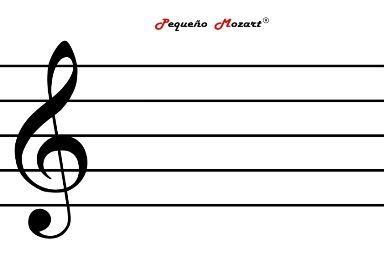 2°1°	Recordemos que cada línea y espacio del pentagrama corresponde a una nota musical.      La segunda línea corresponde a la nota SOL, y la primera línea corresponde a la nota MI.Actividad: une las notas musicales, según el color que corresponda.Toca en tu instrumento las notas musicales según corresponda.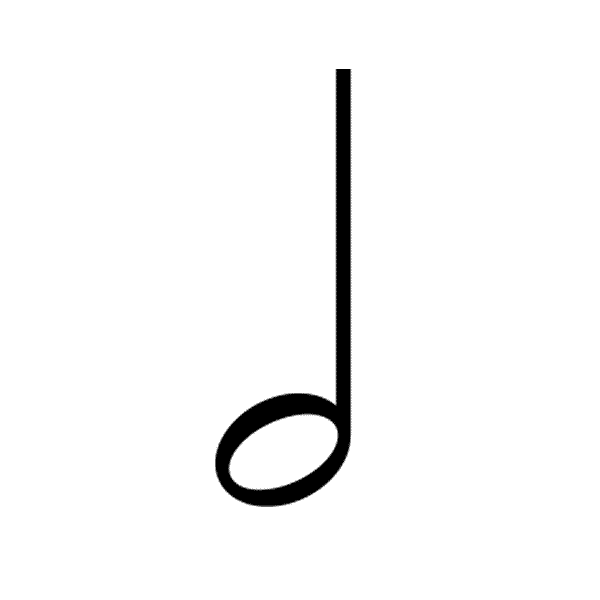 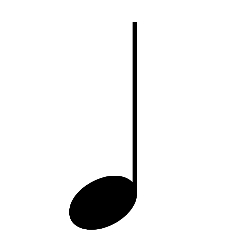 